Watford Netball LeagueSummer League18th April 2022 Rules:Follow England Netball rules in place at the time of matches. Covid protocols, wipe your hand, ball and posts every quarterThere is no need to upload scores or details of players and umpiresNO SPECTATORS ARE ALLOWED on the courts Dogs are allowed in the school grounds but not on the courts and must always be on a leash and kept off the grass areasLeave the court promptly after your match via the exits – avoid walking back across incoming playersUmpires MUST be qualified or have completed the IOC courseUmpires are not provided by league. You must find an umpire to umpire your matchBalance of Payment of £35.00 per team must be paid by no later than 4th April to:Bank Details:Santander9962570809-01-55All games to be 12 minutes qtrs. You must start and finish on time and be off the courts by 7:55pm if you are playing the first matchNo Cancellations please. Do all you can to fulfil your commitment to play. Borrow players from other teams. Players can play 2 games and for different clubs on the night.Cancellation of Games – It is your responsibility to contact your opponents if you need to cancel your game.Please do all you can to fulfil your commitment to play. Borrow players from other teams. Players can play 2 games and for different clubs on the nightCourt Layout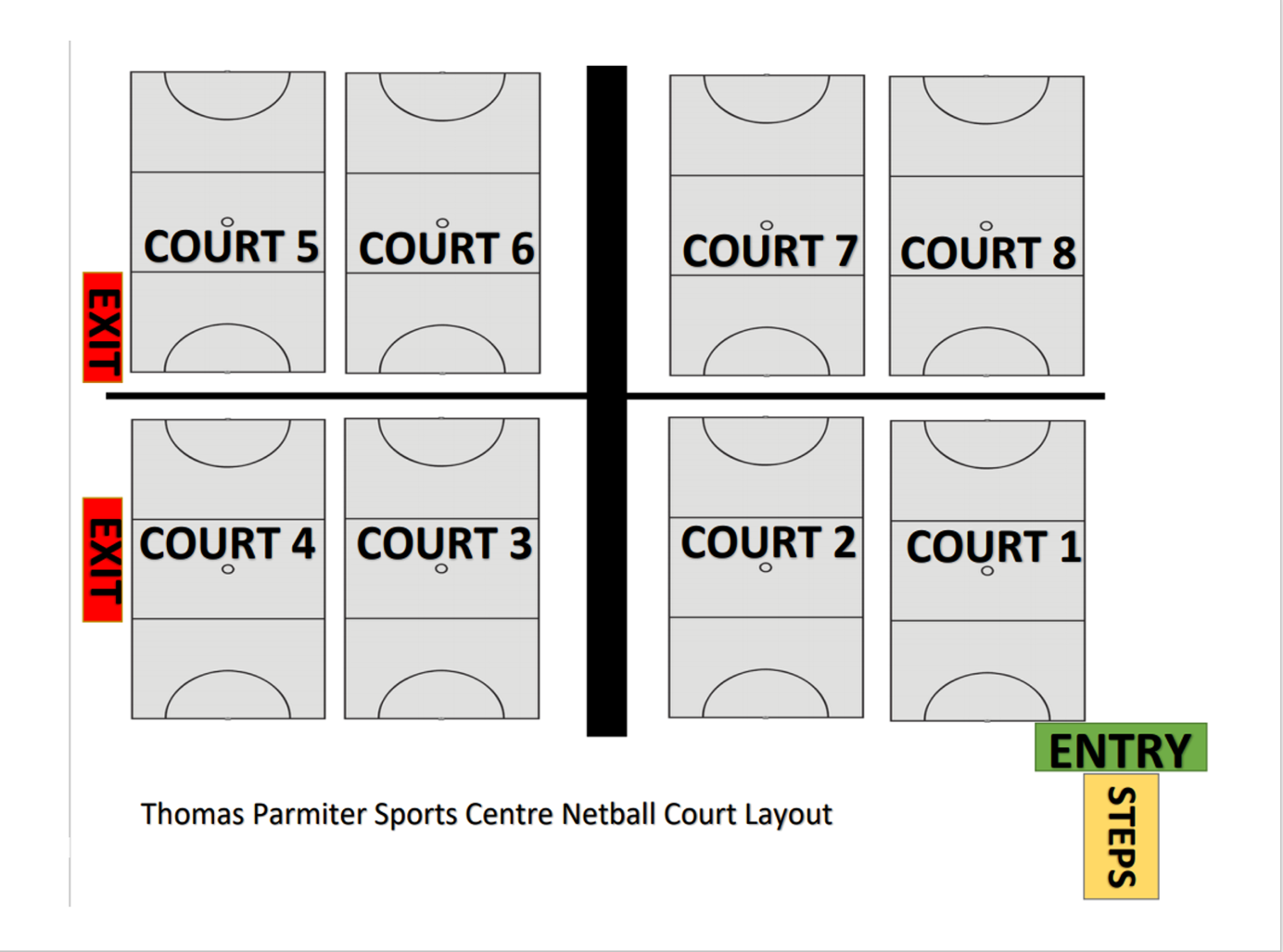 Pool 1Pool 2Pool 311  Berko Belles 121 Flames Lightning31 Warriors Purple12 Flames Thunder22 St Albans Open32 Berko Belles Lightning13 Kardale Hawksmoor 123 Flames Pulse33 Flames Mavericks14 Gadeside 124 St Albans Shots34 Whippets Blue15 Phoenix25 Old Parmiterians35 Horizons 216 Scooters 126 Berko Belles 236 Ricky Belles27 Whippets Pink37 Herts Dynamo28 Horizons 138 Gadeside 229 Kardale Hawksmoor 230 Scooters 2DateTimesCourt 3Court 4Court 5Court 6Court 7Court 810th May7:00pm13 v 1615 v 1411 v 1233 v 3231 v 3734 v 358:00pm28 v 2629 v 2523 v 2721 v 2430 v 2238 v 3617th May7:00pm22 v 2826 v 2425 v 2327 v 2130 v 2936 v 318:00pm15 v 1114 v 1612 v 1337 v 3335 v 3238 v 3424th May7:00pm13 v 1416 v 1112 v 1533 v 3537 v 3632 v 388:00pm27 v 2524 v 2223 v 3021 v 2628 v 2931 v 3414th June7:00pm30 v 2722 v 2621 v 2528 v 2329 v 2434 v 378:00pm15 v 1311 v 1416 v 1236 v 3338 v 3531 v 3221st June7:00pm13 v 1115 v 1614 v 1233 v 3836 v 3435 v318:00pm27 v 2826 v 2924 v 2321 v 2225 v 3037 v 3228th June7:00pm28 v 2529 v 2230 v 2123 v 2624 v 2738 v 318:00pm13 v 1615 v 1411 v 1234 v 3337 v 3532 v 36